Gruodis2021Vladimiras ZubovasLithuanian architect, architectural historian. During the war, he and his wife rescued Jews from the Kaunas ghetto, took care of them and provided documents. 1991 awarded the title of Righteous Among the Nations, 1999 awarded the Cross of Salvation.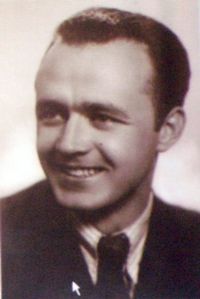 123456789101112Vladimiras Zubovas 190913141516171819202122232425262728293031